June 19/20, 2021 twelfth Sunday in Ordinary TimeMass IntentionsWhen a priest celebrates Mass every day, he offers each celebration of the Eucharist for a particular person or intention.  By doing so, he applies special graces from God upon that person or intention.  To request a mass intention, please visit or call the parish office. Mass IntentionsSaturday, June 19th - –†  Charles & Pearl FluetSunday, June 20th (11:00 a.m.)  –SI Michael HauptmanTuesday, June 22nd - –†  Lorna WeisenbergerThursday, June 24th  -  † Dan RobsonFriday, June 25th   – SI Verconica MannFriday, July 2nd – † Peggy Rissling† = Repose of the Soul   SI = Special IntentionK of C Food Drive
The Knights of Columbus will hold its monthly food drive in support of the Leduc Food Bank the weekend of June 26/27.  Please drop your donation in the bin in the Church vestibule. Thanks to all the Parishioners who have been supporting this effort over the months.  The needy of Leduc County thank you as well.The Archdiocese of Edmonton offers the following points for our reflection to encourage and guide our active participation in the sacred liturgy during these pandemic times.  If you are healthy and able, and if your home parish has space for you, it is best to attend mass in person.  If you cannot attend mass in person, choose to watch a live-streamed celebration rather than a recorded one whenever possible. Live-streamed liturgies unfold in the present moment, and thus afford the opportunity for those participating virtually to join in real time with the Church at prayer.  Create an appropriate atmosphere in your home to follow the live-streamed mass. For example, fashion a sense of sacred space by displaying the Bible, a crucifix, candles, or an image of Our Lord and Our Lady.  Turn off all distractions, including the phone. Do not try to multitask by participating in the celebration while doing other things around the home.  While not necessary for participation in a live-streamed mass, you could nevertheless choose to prepare spiritually by honouring the one-hour Eucharistic fast prior to the beginning of the liturgy. Reverence would also keep us from consuming food or drink during the liturgy unless required for medical reasons.  Take some time for prayer before mass. Read prayerfully beforehand the Scriptural readings assigned for the mass in order to be fully attentive to the Word of God when it is proclaimed.  Tune in on time. Make the sacred liturgy the first priority of your day.  Dress appropriately, as you would for in-person participation at church.  Be conscious of assuming an attentive posture. Choosing to follow mass from a chair rather than a sofa or recliner, for example, may help in this regard.PRE-REGISTERING ONLINE FOR MASSESPLEASE – only register the actual number of people that will be attending (numerous times the registered number is higher than the ones actually attending which prevents others from registering for mass)Please include all the names of the people that will be attending with you.Covid-19 update On June 10, 2021 we received revised restrictions from the Office of Divine Worship under the Catholic Archdiocese of Edmonton regarding enhanced publichealth measures issued by the Government of Alberta. Items to note are: -mask use is mandatoryWedding ceremonies may have up to 20 people, including the officiant, bride/groom, witnesses and any photographers/videographers. Receptions remain prohibited. NOTE: The government has now included photographers and videographers to the 20 people allowed. The Archdiocese does not consider the soloist and the instrumentalist included in the 20 people allowed.Funerals: Funerals continue to have a maximum of 20 people. this number does not include facility staff, funeral clergy or organizers not considered guests. No receptions are allowed.Baptisms: The Archdiocese continues to limit the attendees to 20 people for Baptisms not including the celebrant. Proper Physical distancing and the use of masks are required during the celebration of the rite.. These restrictions are in place until further notice.Catholic Archdiocese of EdmontonVIDEO: The Value of Work - Year of St. Joseph Reflection with Deacon Steven Defer https://www.youtube.com/watch?v=TGxx7JLBx4w De Souza: Lets set the record straight on papal apologies https://caedm.ca/PastoralScene/entryid/884Living in the Word — It is truly beautiful to be a Catholic. What begins at Baptism is a way of life that is shaped by sacred teachings, strengthened by sacramental celebration, and marked by loving service of neighbour. When this life is fully embraced in faith, hope and charity, it bears within itself the promise of eternal life! Is it any wonder that I thank God often for the decision my parents made to have me baptized? (Archbishop Smith, Pastoral Letter, September 14, 2017) POPE ESTABLISHES WORLD DAY OF GRANDPARENTS AND THE ELDERLY Pope Francis announced the establishment of a World Day of Grandparents and the Elderly as a reminder of the important role they play as a link between generations. The pope said the day will be celebrated every year on the fourth Sunday of July to coincide with the feast of Sts. Joachim and Anne, Jesus’ grandparents. The first celebration of this day will be on July 25.Stewardship Corner 12th Sunday in Ordinary Time Weekend of June 19/20, 2021 In today’s Gospel we listen to Jesus’ disciples crying out in fear of a great storm. Their cry echoes the cries of people around the world during the pandemic. It is the ultimate cry of fear, doubt and abandonment. It is a parable of the situation of all of us when cast adrift in the storms of our lives, seemingly without God’s presence and care. However, God is with us. Jesus does calm the storm for His disciples. Good stewards have faith that they do not live in a world where they should live in fear and chaos, seeing themselves alone and abandoned by God. Reflect this week on your own faith in the promises of Jesus. Do you believe Jesus is in our midst and can calm the storms in our lives?Prayer for National Indigenous People’s Day June 21stCreator God,We look at your world and praise you for the diversity all around us. Thank you for the gift of relationships; our connection with people, animals and the land. Help us, Lord, to see differences and diversity as strengths. Help us to listen and understand; to meet one another with wonder and anticipation. Help us to love as you love, without expectation. Reveal to us your way of reconciliation and guide us into right relationships with all living things.Lead us to understand how Indigenous peoples have been and continue to be profoundly harmed by settler people and institutions. Lead us to repent when we as settlers deny Indigenous peoples respect, dignity and fullness of life. Help us to listen compassionately, to speak humbly and to act justly. Help us to seek the peace, justice and reconciliation you desire among all your children. Thank you for your mercy and grace. Amen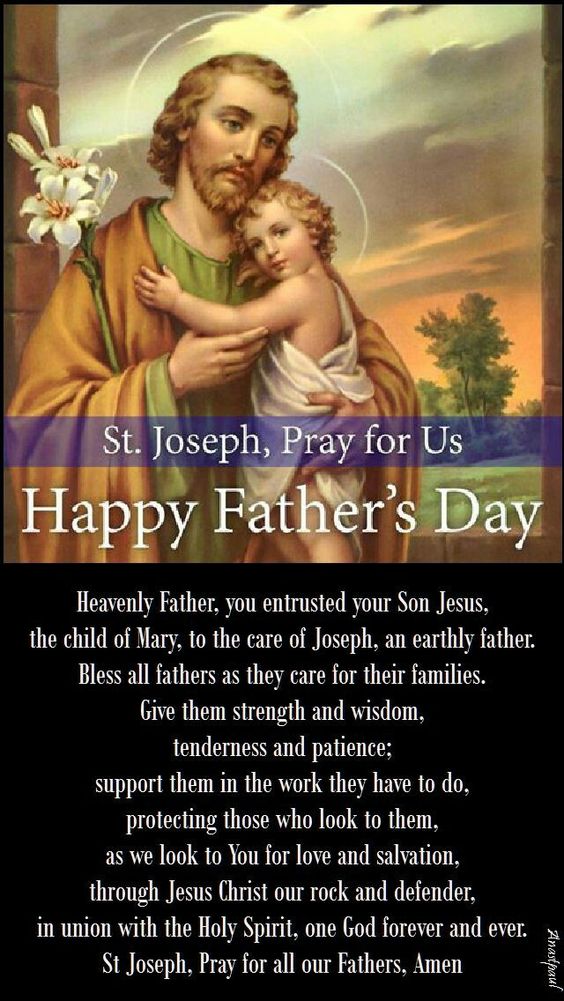 